§3626.  Tracking; biennial reportThe commission shall develop and administer a system to register and track the development of combined heat and power projects under this chapter and by January 15, 2023, and biennially thereafter, shall report to the joint standing committee of the Legislature having jurisdiction over utilities and energy matters on the program and the development of combined heat and power projects.  The report must include, but is not limited to:  [PL 2021, c. 604, §3 (NEW).]1.  Combined heat and power project development.  Documentation of the progress of combined heat and power project development, including the number of such projects in the State, the net generating capacity of those projects and the kilowatt-hours of electricity purchased from those projects; and[PL 2021, c. 604, §3 (NEW).]2.  Program implementation; assessment; recommendations.  Actions taken by the commission to implement the program, an assessment of the effectiveness of the program with respect to encouraging the sustainable development of combined heat and power projects in the State and recommendations, including any necessary implementing legislation, to improve the program.[PL 2021, c. 604, §3 (NEW).]SECTION HISTORYPL 2021, c. 604, §3 (NEW). The State of Maine claims a copyright in its codified statutes. If you intend to republish this material, we require that you include the following disclaimer in your publication:All copyrights and other rights to statutory text are reserved by the State of Maine. The text included in this publication reflects changes made through the First Regular and First Special Session of the 131st Maine Legislature and is current through November 1. 2023
                    . The text is subject to change without notice. It is a version that has not been officially certified by the Secretary of State. Refer to the Maine Revised Statutes Annotated and supplements for certified text.
                The Office of the Revisor of Statutes also requests that you send us one copy of any statutory publication you may produce. Our goal is not to restrict publishing activity, but to keep track of who is publishing what, to identify any needless duplication and to preserve the State's copyright rights.PLEASE NOTE: The Revisor's Office cannot perform research for or provide legal advice or interpretation of Maine law to the public. If you need legal assistance, please contact a qualified attorney.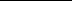 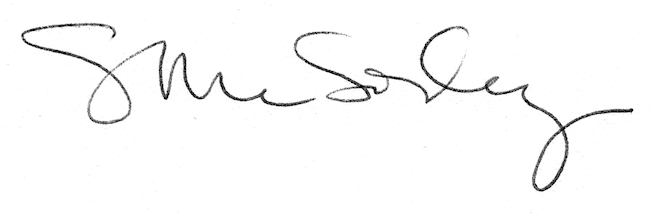 